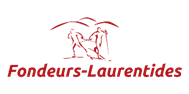 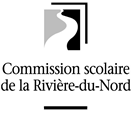      Compte rendu de la 3e étape de la Coupe des Fondeurs de skiAutre grand succès pour la 32e édition de la Coupe des FondeursPlus de 491 skieurs ont pris part à la troisième étape de la Coupe des Fondeurs de ski de fond le 3 février dernier sur les sentiers des Fondeurs du centre Notre-Dame à St-Jérôme. Les 3 courses de cette 32e édition ont attiré plus de 1550 participants ce qui en fait l’un des plus grands rassemblements de ski de fond au Québec et au Canada.Depuis 32 ans, la commission scolaire de la Rivière-du Nord appuie et supporte la pratique du ski de fond sur son territoire. L’inscription aux courses est sans frais pour les élèves qui fréquentent ses écoles. La CSRDN et le club de ski Fondeurs-Laurentides ont toujours été co-organisateurs de cet événement. De plus, les Caisses Desjardins de la Rivière-du-Nord se sont associées à la présentation de cette 32e édition et elles étaient représentées par madame Andréanne Tremblay. Monsieur Marc Boursier, député de St-Jérôme à l’assemblée nationale du Québec était présent pour remettre les médailles aux jeunes.« Ce fut une très belle édition tant au niveau des conditions de course que de la participation » précise Martin Richer, le responsable de l’événement. « J’aimerais remercier les bénévoles du club des Fondeurs et les enseignants de la CSRDN présents pour cette 32e édition. L’aide et le soutien de la ville de Saint-Jérôme sont également formidables. Ce sont eux qui assurent l’entretien des sentiers. Ce qui rend cette compétition si spéciale, c’est l’implication de tous nos partenaires. C’est vraiment un succès collectif. »Au-delà des résultats et des performances des skieurs, la Coupe des Fondeurs est un événement unique qui valorise la participation et la promotion de la pratique du ski de fond dans notre région. La coupe des Fondeurs récompense les résultats individuels mais c’est avant tout une compétition par équipe. Chaque compétiteur tente d’accumuler des points pour son club ou son école. C’est ce qui rend ces courses si uniques. Voici les gagnants 2018 de la Coupe des Fondeurs. Positions secteur primaire:	1– école La Fourmilière				2– école Champ-Fleuri				3– école Val-des-MontsPositions secteur secondaire:   1– Polyvalente St-JérômeÉcole avec la plus grande participation :   école Aux Couleurs-du-SavoirClub gagnant:	 club Fondeurs-LaurentidesNombre d’écoles participantes:    26 écolesNombre de clubs participants:     8 clubsTous les résultats sont disponibles sur le site : www.fondeurslaurentides.ca 